Heart disease HomeworkQ) L 5 What is Coronary Heart Disease?                                                           ………………………………………………………………………………………………………………………………………………………………………………………………Q) L5 / 6 Describe the role of an Anticoagulant.…………………………………………………………………………………………………………………………………………………………………………………………………………………………………………………………………………………………Q) L 4 / 5 What is Thrombosis and an Aneurysm?………………………………………………………………………………………………………………………………………………………………………………………………Q) L 5 True or false with reasons …A stent is given orally to the patient to reduce the amount of cholesterol in the bloodstream. ….............................................................................................……………………………………………………………………………………………Q)  L5/6 Explain what a Myocardial infarction is?   ...................................................................................................................................................................................................... Q) L6 Compare and contrast the use of Stents and Statins……………………………………………………………………………………………………	Extension.L6 / 7 Q) Describe how to cure Heart Disease.Include prescribed drugs and operations that are performed.You may wish to use diagrams to assist your explanations.  Heart Disease (2017) by C. Watson, English Martyrs’ Catholic School shared under a CC-BY 4.0 (Creative Commons Attribution 4.0 International License ) licence.          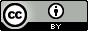 